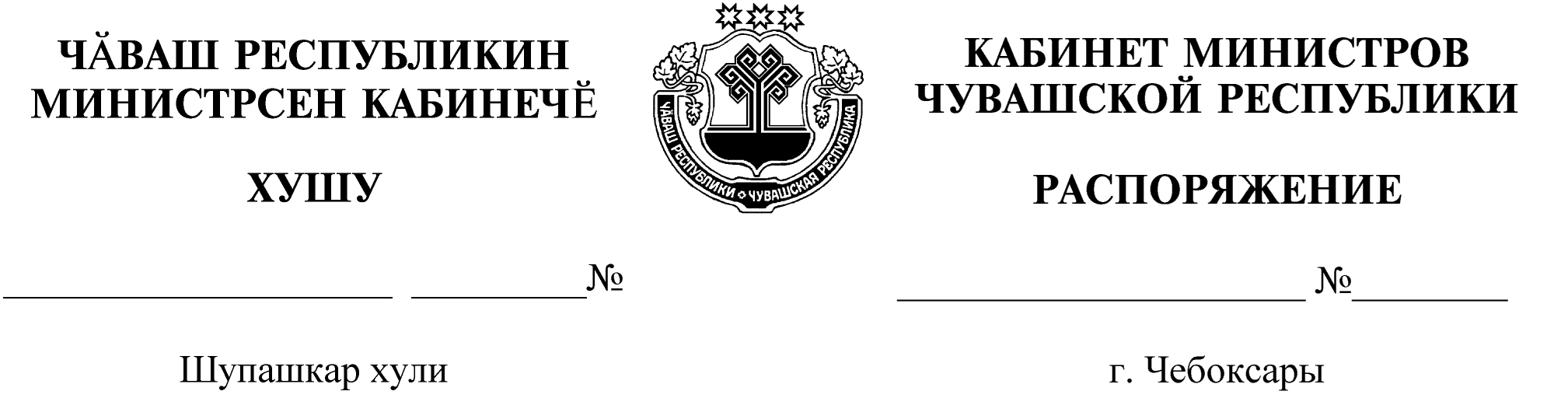 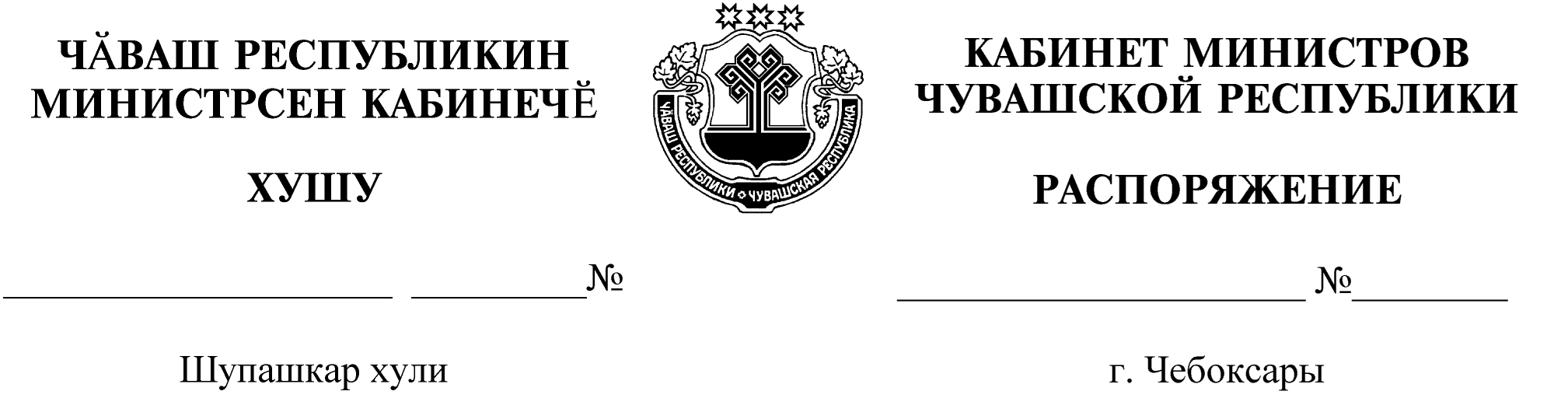 Освободить Иванова Николая Димитриевича от должности заместителя председателя Государственного комитета Чувашской Республики по делам гражданской обороны и чрезвычайным ситуациям.Председатель Кабинета Министров         Чувашской Республики                                                                     О.Николаев